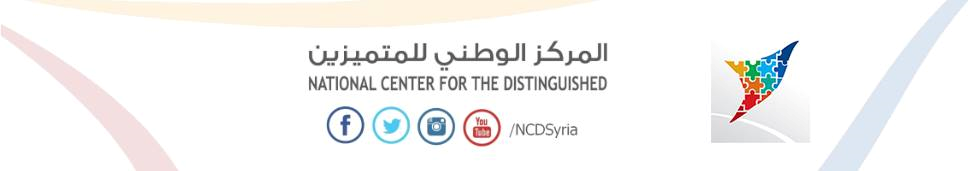 تقرير حلقة بحث بعنوان :الفراعنة و عقيدة ما بعد الموتتقديم الطالب : علاء جمّولالصف : العاشرتاريخ : 14/1/2015إشراف : الآنسة ربا أحمدملخصيقدم هذا البحث لمحة عن الحضارة المصرية القديمة ، و يقدم ايضاً دراسة تفصيلية عن الاهرامات المصرية ، و عن تحنيط الاموات ، و السبب وراء ذلك . مخطط البحث:المقدمة و الإشكاليةالباب الأول :........................ لمحة عن الحضارة المصرية القديمةالفصل الأول:............................... الحضارة المصرية القديمة و الفراعنةالباب الثاني:....................... الفراعنة و اعتقادهم بالحياة بعد الموتالفصل الأول:.............................................................. الأهراماتالفصل الثاني:............................................................ العالم الآخرالفصل الثالث:............................................... طقوس التحنيط و الدفنالملخص و الخاتمةالفهرس (و فهرس الصور)المصادر و المراجعالمقدمة و اشكالية البحثكثيرةٌ هي أوابد التاريخ المنتشرة في كل انحاء العالم ، و التي تخبرنا عن تاريخ أجدادنا  و أمجادهم ، من تاريخ رجل الكهف الى يومنا هذا ، و مراحل تطور الحضارات الانسانية على مر العصور ، ومن اكثر المعالم الاثرية العملاقة التي حيرت العلماء بطريقة بناءها ، و الغاية من هذا البناء ، هي الأهرامات في منطقة الجيزة في مصر.فما هي الحضارة التي قامت ببناء هذه الاهرامات ؟و ما سر بناءها ؟الباب الاول: لمحة عن الحضارة المصرية القديمةالفصل الاول : الحضارة المصرية القديمة و الفراعنة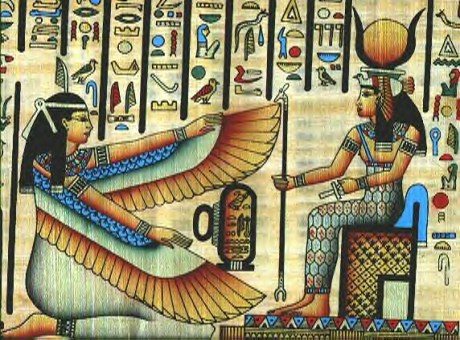 الشكل (1)في عصور ما قبل التاريخ ، منذ 250 الف سنة ق.م ،كانت مصر موئلاً للانسان البدائي الذي كان يصيد الحيوانات في جنوب مصر ، حيث كانت غنية بالحشائش و الامطار الغزيرة .ومنذ حوالي 25 الف سنة قبل الميلاد تعرضت هذه المنطقة للتصحر بسبب توقف هطول الامطار مما اوجد مجتمعات زراعية على ضفاف نهر النيل ، و نشأت اول حضارة مصرية على الزراعة و الصيد و تربية الطيور و المواشي وصناعة الفخار و التعدين .(1)كانت الحضارة المصرية حضارة رائدة في ابتكاراتها و عمائرها و فنونها ، حيث اذهلت العالم و العلماء، و تركت في عقله ووجدانه بصماتها ،فقد كانت مصر اول دولة في العالم القديم عرفت مبادئ الكتابة و ابتدعت الحروف و العلامات الهيروغليفية ، و كان المصريون حريصون على تسجيل و تدوين تاريخهم و الاحداث التي صنعوها ، و بهذه الخطوة الحضارية انتقلت مصر من عصور ما قبل التاريخ ؛ و اصبحت اول دولة في العالم لها تاريخ مكتوب .كان ملكها (مينا) الذي وحد مصر العليا و مصر السفلى و اتخذ (ممفيس) عاصمة له ، و كان المصريون اول من عرف تقويم السنة الشمسية (365 يوم) عام 2772 ق.م .و ظل حاكم مصر يُضفى عليه صفة الالوهية منذ توحيد مصر عام 3200 ق.م و حتى دخول الرومان مصر ، و اطلق عليه اسم فرعون ، و سميت المرحلة بعصر الفراعنة.كان المصريون يعتقدون ان مركز الملك الهي ، و الملك اله حتى بعد موته تؤدى له طقوس ليظل الهاً ، و كان يلقب عادةً بمالك و ملك الارضين ؛ مصر العليا و مصر السفلى ، فاستقبلت مصر عصراً مجيداً في تاريخها عُرف باسم عصر بناة الاهرامات ، و في هذه الارض ظهرت اثنان من عجائب الدنيا السبع ، هما منارة الاسكندرية ، و الاهرامات في الجيزة.(3)الباب الثاني : الفراعنة و اعتقادهم بالحياة بعد الموتالفصل الاول : الأهرامات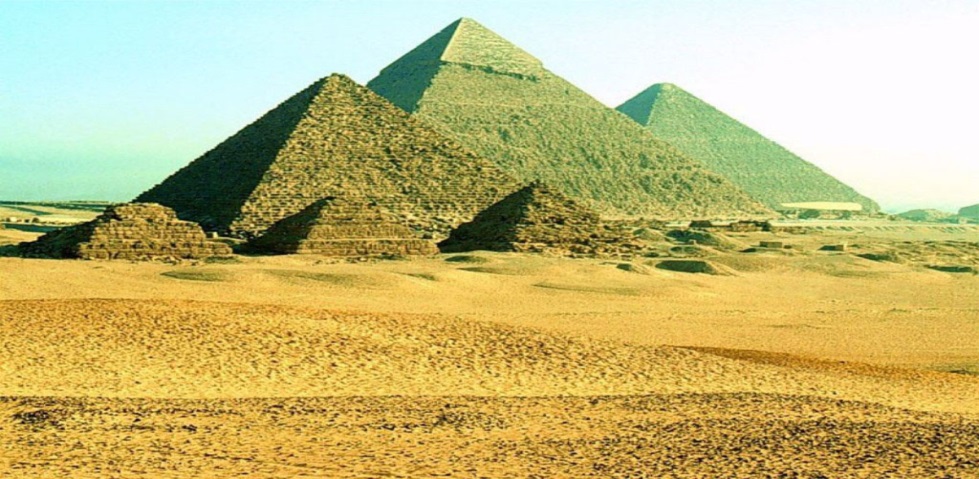 الشكل (2)الاهرامات ؛ هذه الاوابد الضخمة التي نجدها تعبر عن عظمة العمارة لدى قدماء المصريين ، و هي عبارة عن مقابر لها اربع جدران مثلثة تتلاقى فوق نقطة في القمة ، و هي تمثل التل البدائي الذي هو اصل الحياة في اساطير الخلق ، او تمثل اشعة الشمس القوية .ولقد بنوا حوالي مئة هرم كملاذ و بيت راحة لحكامهم بعد الموت ، بناها مهندسون مهرة و عمال امتلكوا الكثير من القوة العضلية و الصبر ، فحملوا الحجارة الكبيرة على ظهورهم ليبنوا بها اهرامات لاسيادهم ، فقد كانوا يعتقدون خطأ ان الروح و الجسد شيئان متلازمان للوجود الانساني ، سواء في الحياة او الموت ، لذا لجؤوا الى عملية التحنيط في القبور.(2)كانت قبورهم تعج بالمجوهرات و الكتابات ، و ممتلكات خاصة بالملك المتوفي ، وتكون جدرانها من الداخل مليئة بالرموز و الكتابات الهيروغليفية  و التي تمثل تعاويذ لارشاد الميت و حمايته ، مثلما اكتشف في مقبرة الملك الفرعوني (توت عنخ آمون) عام 1922م حيث كان يدفن معه كل ما يستعمله في حياته اليومية  من ادوات كتابة وعصا الصيد واقلام والوان وملابس و حلي وأواني وأحجار، وعُثِرَ فيه على التابوت الذهبي والذي يَزِن اكثر من 110 كيلو جرام (لاحظ الشكل ٬ وكذلك القناع الذهبي المغطى بالحجارة الكريمة إذ يبلغ وزنه 11 كيلو جراما ٬ً وكان يغطي وجه المومياء ، كما وجد في قبره كرسي العرش و صولجانات واقواس وسيوف وخناجر ، واعتبر اكتشافها حدثاً عظيماً في تاريخ الاثار المصرية ، وتاريخ العالم ،ويعتبر هرم خوفو اكبر الاهرامات المصرية.(1)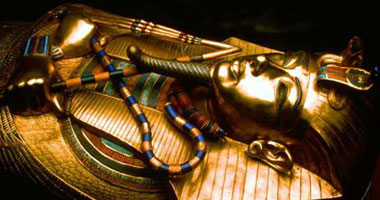 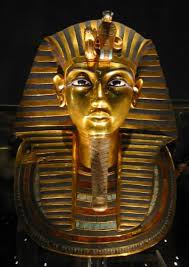 الشكل (3)                                                        الشكل (4) الفصل الثاني : طقوس التحنيط و الدفن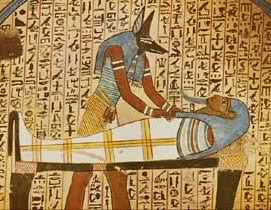 الشكل (5)كما تحدثنا سابقاً ، فقد كانت تستحوذ فكرة الحياة الاخرى على فكر الشعب المصري القديم اكثر من اي شعب اخر للحفاظ على الجسد لتهتدي اليهالروح بعد الموت ، وليحيا حياة اخرى.و ربما كان ظهور تلك الفكرة بسبب خاصية رمال مصر التي تحافظ على جسد الميت بطريقة تبعث على الاندهاش ، حيث تقارب شكل الجثة شكل الاحياء 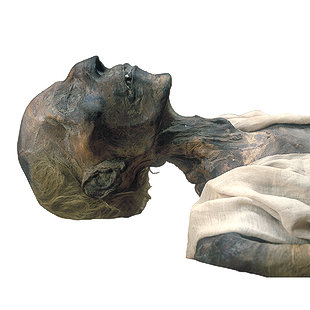 الشكل (6)(لاحظ الشكل 6)، وهو ما ادى الى نشوء فكرة التحنيط ، و التي كانت و ما زالت تبهر العالم بما حققته من حفظ كامل لاجساد الفراعنة .وليست المومياءات المصرية مجرد لفائف من قماش الكتان تلف بها الاجساد الميتة فقط ، ولكنها طريقة لوجود بيوت دائمة للارواح ، و هذه طريقة تحايلية على الموت.عملية التحنيط كانت فائقة المهارة في مصر القديمة عام 4000ق.م ، كان المصريون القدماء يعتقدون ان وجود المومياء او الجثة المحنطة امر ضروري لبقاء الروح في الجسد ، و تنوعت طرق التحنيط تبعا لثروة او لعلو مكانة المتوفي ، و كان التحنيط حكراً على الملوك و الكهنة .(3)يقوم المحنِّط من اجل عملية التحنيط بازالة جميع الاعضاء الداخلية عدا القلب ، و يضعهم في الاواني الكانوبية (لاحظ الشكل 7) لكي يعيدها الميت الى جسده بعد عودته للحياة ، ثم يقوم المحنِّط بنقع الجسد بالملح لحوالي 40 يوم لامتصاص جميع سوائل الجسم ، ثم تغطّى فتحات و فجوات الجثة ، و يوضع عليها الزيوت و المطيبات ، بعد ذلك تغطى بالراتن و بعدها بلفائف البردي و الكتان ، ثم تعاد العملية مرة اخرى ، ثم يلف بقطعة كبيرة من القماش ، و يكتب على هذا القماش بالذهب و الالوان تعاويذ خاصة بحمايته الى حين عودته للحياة ، و يكتب اسمه في اعلى قدميه .(4)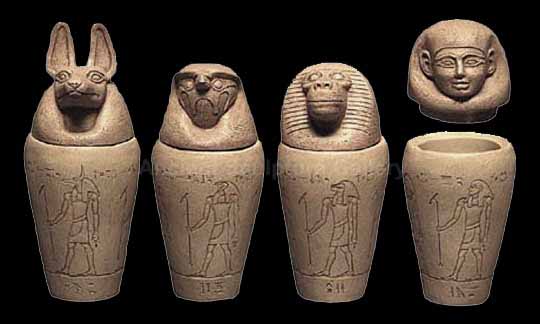 الشكل (7)ملخص حلقة البحث و الخاتمةتعرفنا بشكل عام على تاريخ مصر القديمة ، و حضارة الفراعنة ، و شرحنا بشكل اوسع عن تحنيط الملوك و الكهنة ، و على الاهرامات المصرية التي هي قبورهم ، و درسنا محتوياتها .حضارات عديدة مرت في التاريخ البشري ، كلٌ منها ترك للاجيال اثار تدل عليها ، و تحكي تاريخها ، و قد استفادت البشرية عبر العصور من تجارب الاقدمين .والسؤال الهام : ماذا سنترك للاجيال القادمة التي ستأتي من بعدنا من اثار تدل علينا ، و تحكي قصتنا ؟؟!!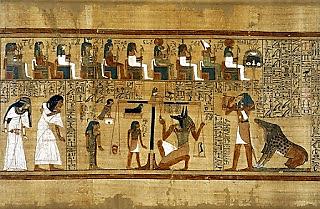 الفهرس (و فهرس الصور)المقدمة و الاشكالية ....................................................... الصفحة 3الباب الاول : لمحة عن الحضارة المصرية القديمة .................... الصفحة 4      الفصل الاول : الحضارة المصرية القديمة و الفراعنة ........... الصفحة 4الباب الثاني : الفراعنة واعتقادهم بالحياة بعد الموت ................... الصفحة 5      الفصل الاول : الاهرامات ......................................... الصفحة 5      الفصل الثاني : طقوس التحنيط والدفن ............................ الصفحة 7ملخص حلقة البحث و الخاتمة ........................................... الصفحة 9الفهرس .................................................................. الصفحة 10فهرس الصورالشكل (1)..............................الفراعنة...........................الصفحة 4الشكل (2)..........................الاهرامات............................الصفحة 5الشكل (3)...........................التابوت الذهبي......................الصفحة 6الشكل (4)...........................القناع الذهبي........................الصفحة 6الشكل (5)................................التحنيط.........................الصفحة 7الشكل (6)................................المومياء........................الصفحة 7الشكل (7)...........................الاوعية الكانوبية...................الصفحة 8المصادر و المراجع1_ بحث عن القدماء المصريين ، بحث علمي كامل عن الحضارة الفرعونية.2_ مقالة عن القدماء المصريين.3_ مقالة عن الفراعنة. 4.https://www.youtube.com/watch?v=KelUylAknRU 